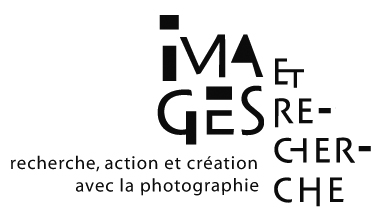 BON DE COMMANDE - ÉDITIONSDès réception de votre commande accompagnée de son règlement, nous vous adresserons par courrier les titres commandés ainsi que la facture correspondante.M.      Nom …………………………………….Nom …………………………………….Mme   Prénom ………………………………….Prénom ………………………………….Société…………………………………………………………………………………………Téléphone…………………………………………………………………………………………Mail…………………………………………………………………………………………Adresse de livraisonAdresse de livraisonN° et rue ………………………………………………………….N° et rue ………………………………………………………….Code postal …………………Ville ………………………….Pays ………………………………………………………………..Pays ………………………………………………………………..Adresse de facturation (si différente)Adresse de facturation (si différente)N° et rue …………………………………………………………..N° et rue …………………………………………………………..Code postal …………………Ville …………………………..Pays ………………………………………………………………..Pays ………………………………………………………………..Merci de compléter les espaces prévus à cet effetMerci de compléter les espaces prévus à cet effetMerci de compléter les espaces prévus à cet effetTerres et Paysages Monts et coteaux du Lyonnais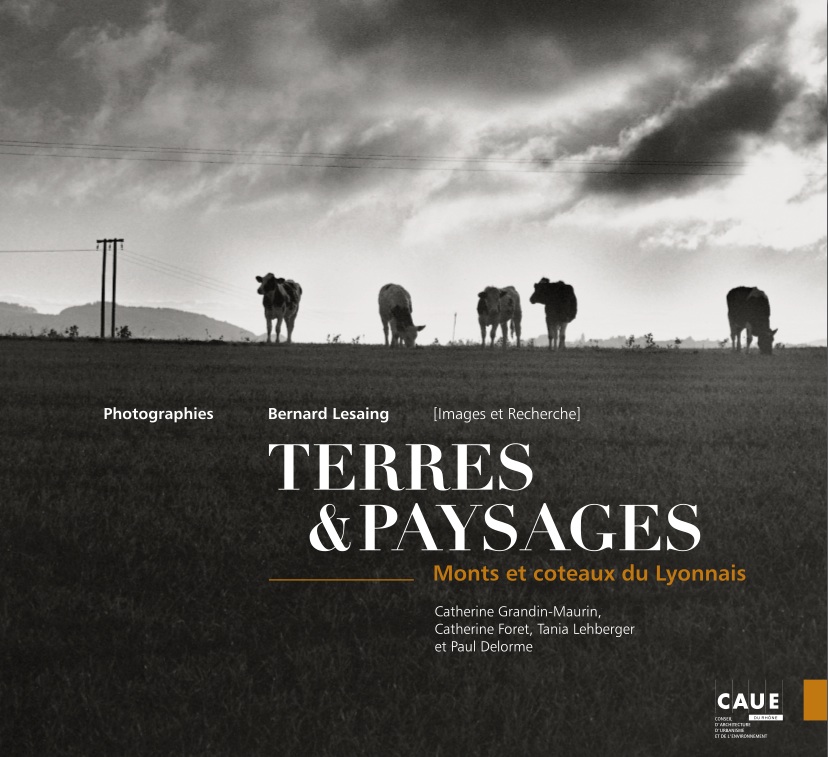 Nb. exemplaires    ………………..x 20€=      ..……………€Terres et Paysages en Pays d’Aix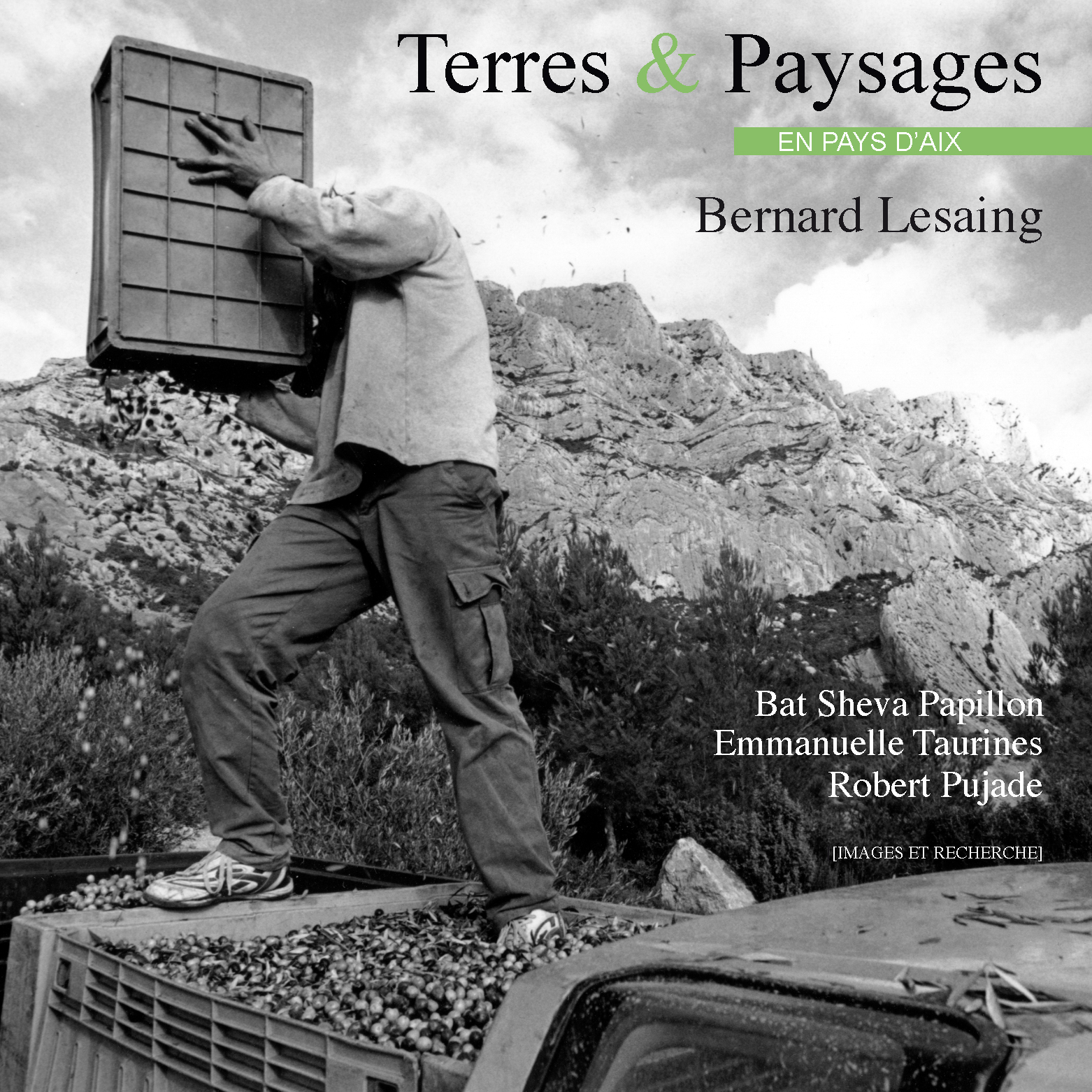 Nb. exemplaires    ………………..x 18€=      ..……………€Coffret Terres et Paysages en Pays d’Aix & Lyonnais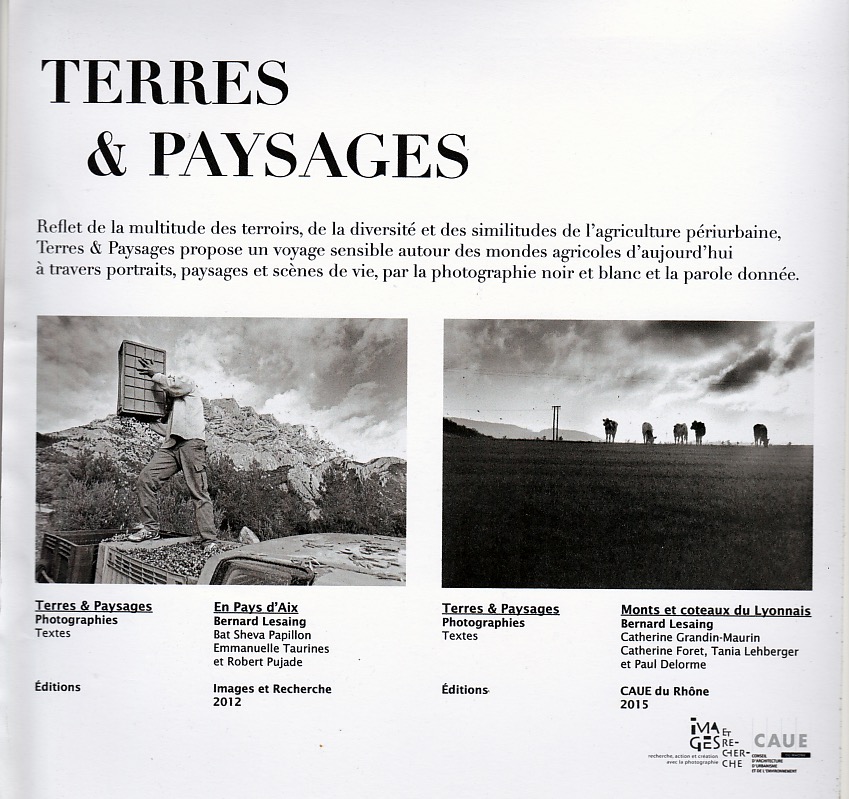 Nb. exemplaires   .………………..x 30€=      ..……………€Les balètis, musique et danse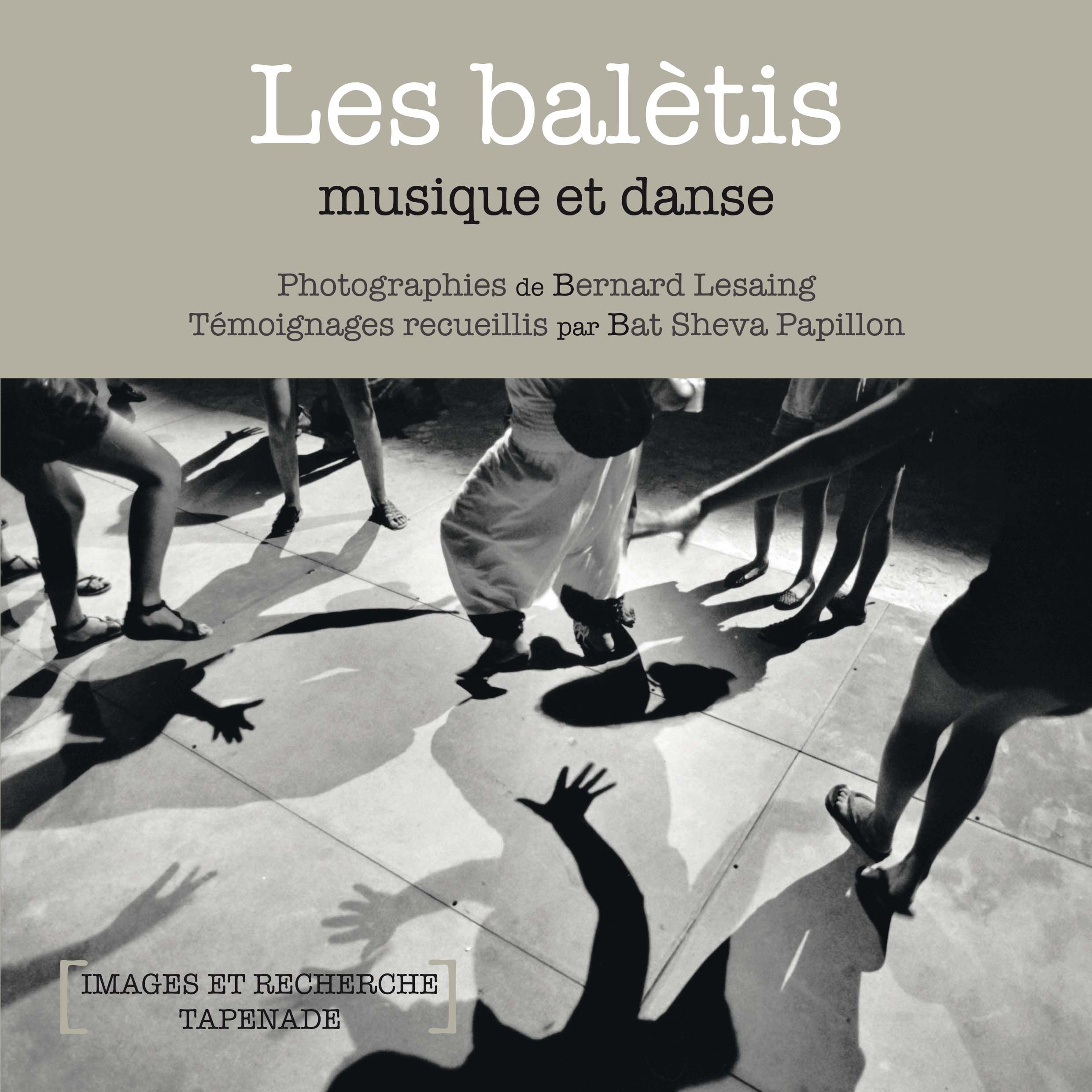 Nb. exemplaires    ………………..x 15€=      ..……………€Provence-Andalousie, Portraits croisés de deux villes jumelées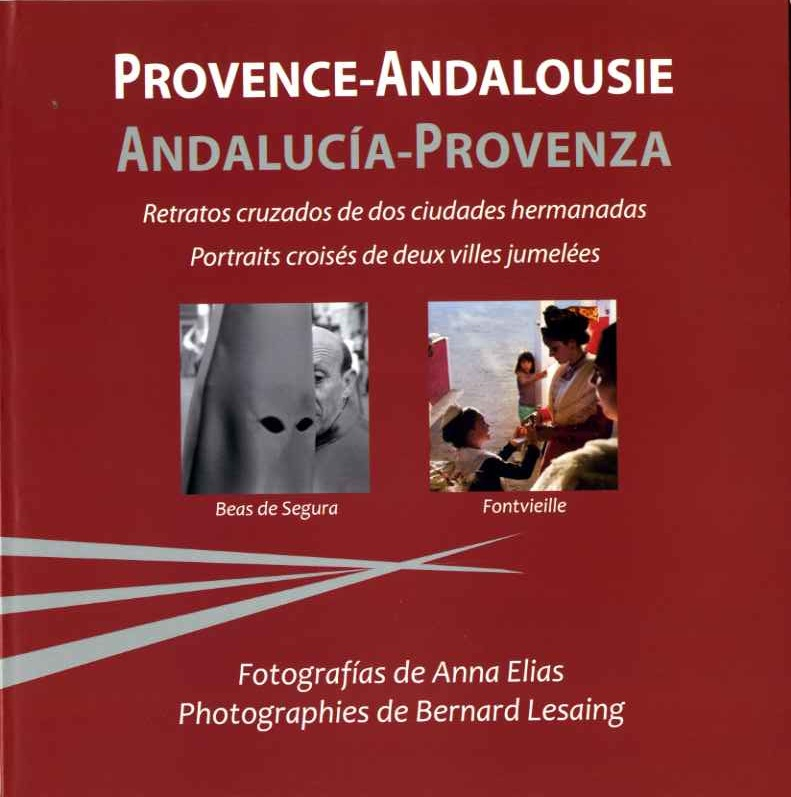       Nb. exemplaires     .………..………x 8€=      ……………..€ Noir e[s]t lumière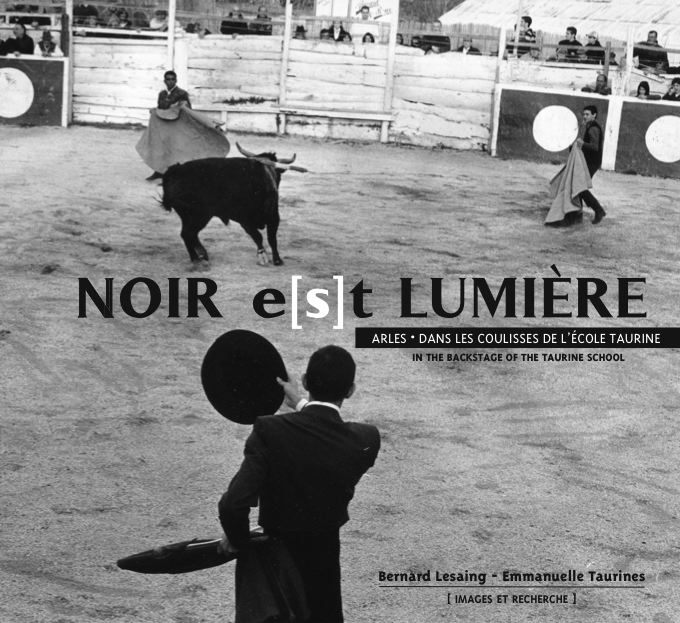 Nb. exemplaires    ………………..x 18€=      ..……………€Visages et Paysages tchèques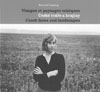 Nb. exemplaires   ………………..x 20€=      ..……………€Histoires des Métiers de la Mer /Port-Saint-Louis-du-Rhône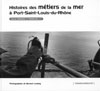 Nb. exemplaires     ……………..x 10€=      ..……………€Histoires de vies des jeunes/Port-Saint-Louis-du-Rhône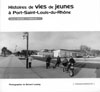 Nb. exemplaires    ..……………..x 10€=      ..……………€Coffret Port-Saint-Louis-du-RhôneHistoires des métiers de la Mer Histoires de paysagesHistoires de vies des jeunes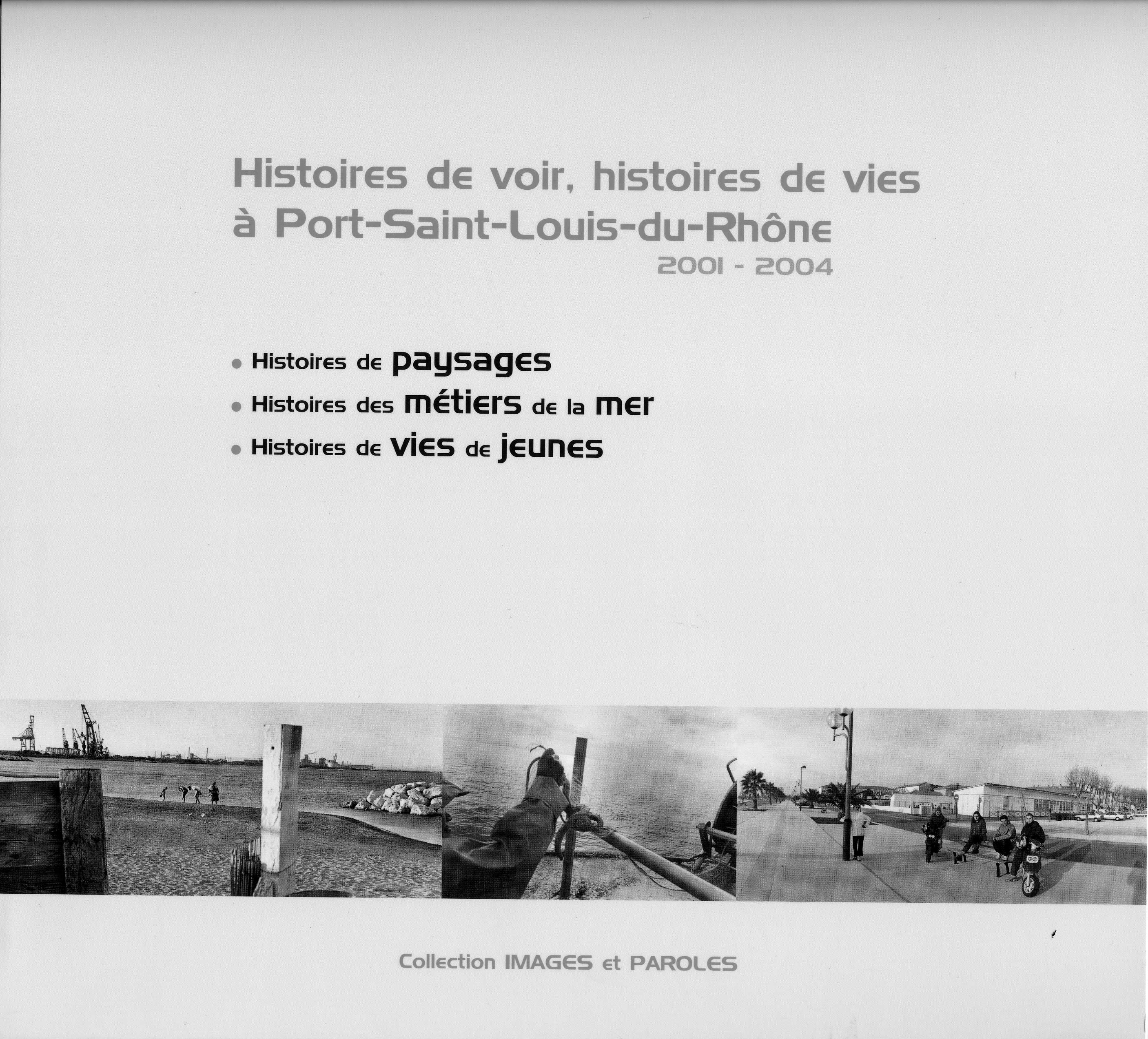 Nb. exemplaires ………………..x 25€=      ..……………€Il Circo Bidone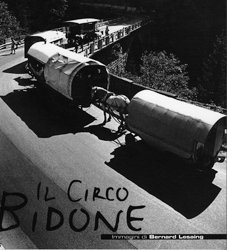 Nb. exemplaires     ………………..x 15€=      ..……………€Une Terre de Bouvine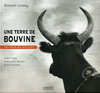 Nb. exemplaires     ………………..x 25€=      ..……………€Les Théâtres de Munich /Schauspiel für den Augenblick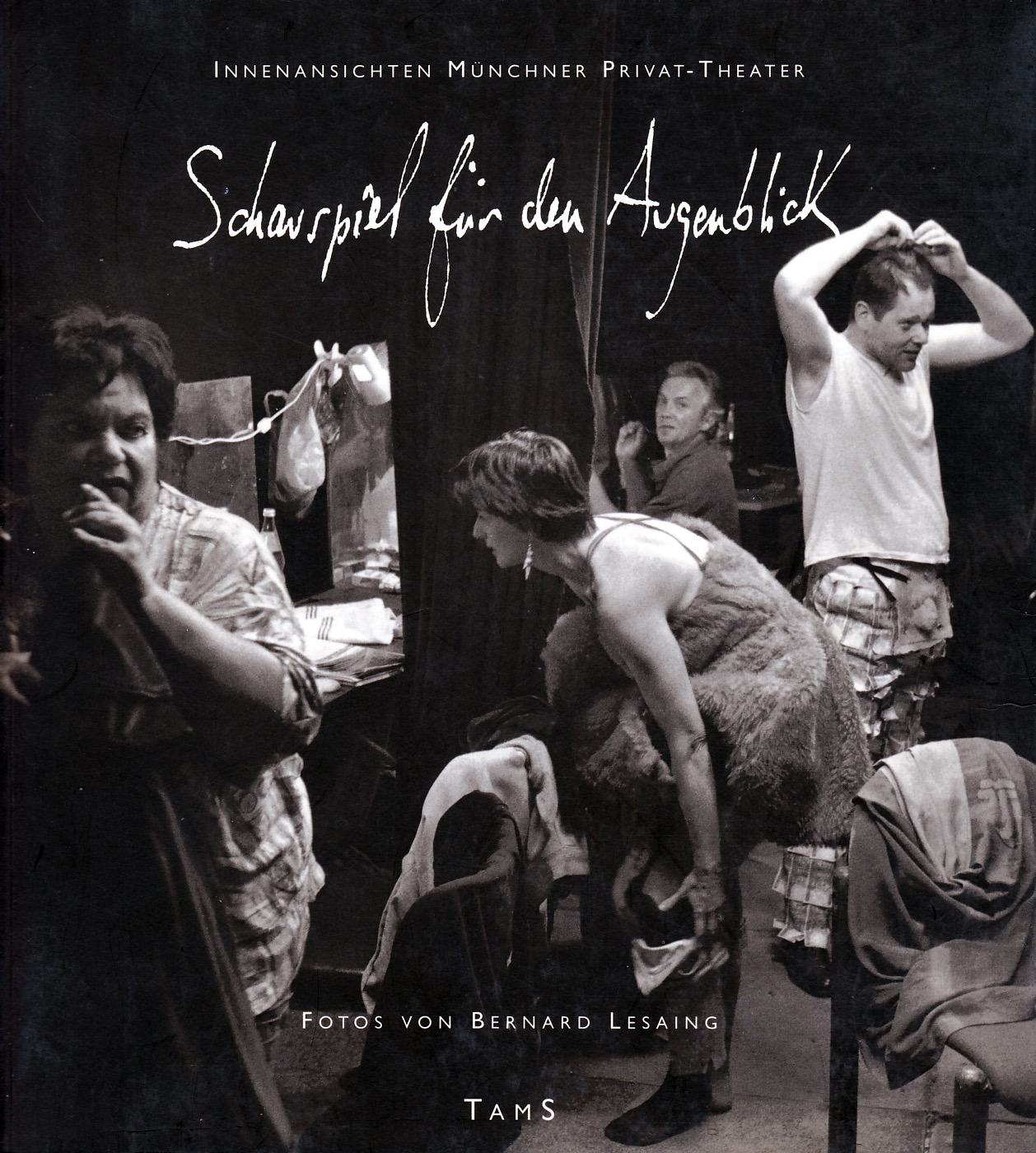 Nb. exemplaires………………..x 15€=      ..……………€Encagnane/San Sisto, deux quartiers populaires jumelés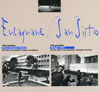 Nb. exemplaires    ………………..x 18€=      ..……………€Trwa kartié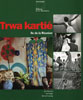 Nb. exemplaires   ………………..x 35€=      ..……………€La Fluviale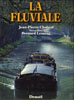 Nb. exemplaires   ………………..x 20€=      ..……………€FRAIS DE PORT(Forfait 4€ quel que soit le nombre d’exemplaires)….……4 €……TOTAL  …..…………..€